Рекомендации для родителей по снижению и устранению детской агрессивности: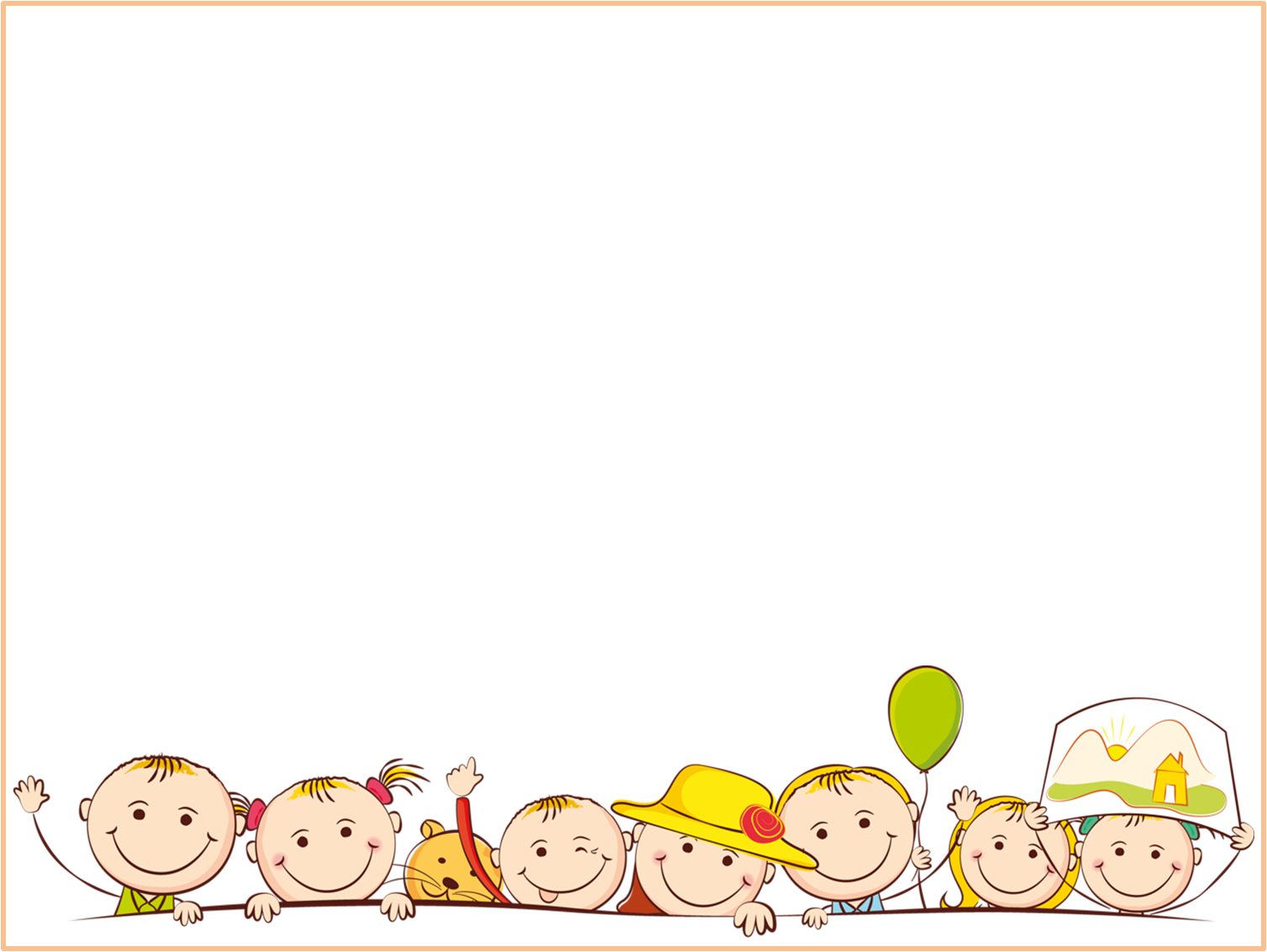 Агрессивность – склонность к причинению другим морального или физического ущерба. В той или иной мере встречается почти у всех детей младшего возраста вследствие недостаточной произвольности поведения.1. Определить «сложности» во взаимоотношениях внутри семьи;2. Нормализовать семейные отношения;3. Отрицательная оценка взрослых формирует отрицательную самооценку у ребенка (разберите поступок и его причины, а не личные качества ребенка, предложите альтернативную модель поведения);4. Агрессивные формы поведения среди близких (хамство, грубость, нецензурные высказывания, физическое насилие) – это  образец девиантного поведения, которые быстро и легко закрепляется;5. Любить ребенка со всеми его недостатками;6. Требуя чего-то, учитывать возможности ребенка, а не то, что бы вам хотелось видеть;7. Пытаться погасить конфликт в «зародыше», направляя интерес ребенка в другое русло;8. Дать понять ребенку, что он любим;9. Научить его общению со сверстниками;10. Всегда помнить, что и слово может ранить ребенка.